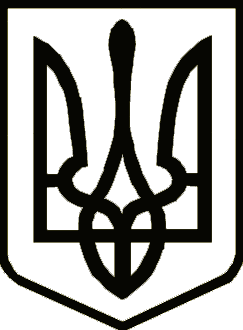 УкраїнаСРІБНЯНСЬКА СЕЛИЩНА РАДАРОЗПОРЯДЖЕННЯПро скликання засідання виконавчого комітету Срібнянської селищної радиВідповідно до статті 53 та пункту 20 частини четвертої статті 42 Закону України «Про місцеве самоврядування в Україні», зобов'язую:Скликати засідання виконавчого комітету Срібнянської селищної ради        12 квітня 2024 року о 11:00 в залі засідань селищної ради.На розгляд засідання виконавчого комітету винести питання:Про звіт про виконання  бюджету  Срібнянської селищної  територіальної громади за  І квартал 2024 року.Про внесення змін до показників селищного  бюджету  на 2024  рік.Про затвердження штатного розпису КП «Комунгосп» Срібнянської селищної ради Чернігівської  області на 2024 рік.Про надання дозволу  на вчинення правочину щодо майнових прав малолітніх дітей.Про надання  статусу дитини, яка постраждала внаслідок воєнних дій та збройних конфліктів.Про внесення змін до рішення виконавчого комітету від 23.11.2018 №219 «Про створення комісії з благоустрою населених пунктів на території Срібнянської селищної ради».Про  внесення змін до рішення виконавчого комітету Срібнянської селищної ради від 30.05.2018 №97 «Про створення комісії при виконавчому комітеті Срібнянської селищної ради по розгляду питань щодо відключення споживачів від мережі централізованого опалення».Про  внесення змін до рішення виконавчого комітету Срібнянської селищної ради від 19.04.2019 №62 «Про створення комісії з обстеження автомобільних доріг та вулиць Срібнянської селищної ради».Про погодження надання відпустки директору Комунальної установи «Центр надання соціальних послуг» Срібнянської селищної ради Жанні ПИНДЮРІ.Про встановлення надбавки директору Комунальної установи «Центр надання соціальних послуг» Срібнянської селищної ради ПИНДЮРІ Ж.М.Про встановлення надбавки директору комунального підприємства «Комунгосп» Срібнянської селищної ради Чернігівської області ТРЕУС М.О.Про видалення зелених насаджень при проведенні заходів з благоустрою.Про розгляд звернень громадян.Селищний голова                                                            Олена ПАНЧЕНКО11  квітня2024 року    смт Срібне			       №  59